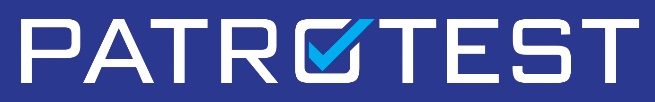 TEST REPORT EXAMPLEThis is an example of test report template that demonstrate the capabilities of the ”TestPatron Reporting Engine Library” and describe the rules of the template creation/editing. ”TestPatron Reporting Engine Library” is used to provide 
flexible template customization options for the user.TO USE THIS DOCUMENT MAKE BOOKMARK VISIBLE (menu file\settings\advanced show bookmarks)Help tipsThere are four options available for value placement:ExamplesThis table will be deleted from the test report as it selected by ranged bookmark and there will be no any report there.This sentence will be deleted.RF - TEST REPORT EXAMPLETotal pages including Appendices: 81 General Information1.1 NotesThis report applies only to the specific samples tested under stated test conditions. Construction of the actual test samples has been documented. It is the manufacturer's responsibility to assure that additional production units of this model are manufactured with identical electrical and mechanical components. The manufacturer/importer is responsible to the Competent Authorities in Europe for any modifications made to the production units which result in non-compliance to the relevant regulations. Test Lab shall have no liability for any deductions, inferences or generalizations drawn by the client or others from Test Lab issued reports. This report is the confidential property of the client. As a mutual protection to our clients, the public and ourselves, extracts from the test report shall not be reproduced except in full without our written approval. 1.2 Testing LaboratoryTest location: XXXXXXXXXXXXXXXXXXXAddress: XXXXXXXXXXXXXXXXXXXXXCountry: P.R.China Phone:   +86-XXX-XXXXXXXX FAX:     +86-XXX-XXXXXXX1.3 Details of ApplicantCLIENT:  $Applicant$ADDRESS:   $App_Address$PRODUCT DESCRIPTION:   $DUT_Desc$1.4 Applied StandardAPPLIED PRODUCT STANDARD EN 301 501 V9.2.13 Equipment Specification3.1 General Description Lorem ipsum dolor sit amet, et augue consul appareat his, et delenit accusamus ius. Ad vis diceret eripuit definitionem, vocibus qualisque deterruisset sed in, at prima volutpat sapientem mel. Dolore facete no cum, eu vim euismod maiestatis moderatius, et summo aeque tacimates quo. Nemore numquam suscipiantur pri ex, no altera explicari consequuntur his. Et idque appellantur vel, eros definiebas adversarium te sed, tractatos theophrastus ut sea.Id per vidisse prodesset disputando, mei te wisi efficiantur. Pro in nullam regione volumus. Deserunt sapientem referrentur has an, id velit suavitate per, vocibus principes usu ex. At has idque epicuri repudiare, eu liber delicata duo. Eu usu solet comprehensam. Id assum melius impedit pro, nec cu copiosae ponderum mandamus.4 Main Test Instruments5 Measurement modesFrequency source: External attenuation: External correction applied: Limit: 6 Test ResultRaw measurement graphCorrection graphTable 1 – Result TableThe table must be filled by several rows.Result distribution graphThis document is part of the software “TP Report Creator DEMO”.You can find the list of all available parameters for the test report in the “Report Data” settings.This template contains tips and explanations of the rules.Copyright (c) 2018, Patrotesta UAB.All rights reserved.This document is licensed under the PATORTEST SOFTWARE LICENSE AGREEMENT.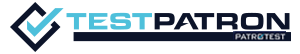 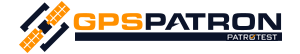 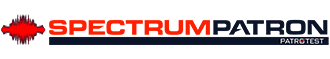 NameDescriptionExamplevariabletext designation of variable enclosed by '$'$var_name$ - any phrases in $$ will be replaced with string data or picture\pictures. All $var_name$ with same name will be replaced in all part of the template.Font formatting settings will be saved$var_name$formatted variableVariable with string format.String formatted variable overwrites the software settings.$var_name%<%m.%d.%y>T%$ - variable with string format. Very useful when you need to fill current date in various part of the doc and with different format: 01.01.20018 or 01/01/18. $var_name%%m.%d.%y%$$var_name%%x %X%$bookmarkYou can use Word bookmarks to import data into the protocol.There are two modes of data import available:StringCell in tablePlace bookmark with string mode in any part of template to export values from the software. “Cell in table” is used to fill several closed cells in any table.Set bookmark visible in MS Word settingsranged bookmarkRange bookmark is a part of the text selected by a bookmark. It will be deleted if there is no data imported from the program.There are two modes of data import available:StringLine in tableIt is very useful when you want to use a single template for different tests. If the table is empty, they will be deleted.Text will be deleted in case no import: Table name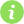 All variables\bookmark available and format strings you can find in the “Report Data” settings in the software.Variables\bookmarksDescription$TR_Number$String with value format specified in the software$TR_Number%UW%$String with value format specified in the template$TR_Date$Date with the format specified in the software.$TR_Date%%x%$Custom format in the template.$TR_Date%%d %B %Y%$Custom format in the template.$final_judgment$Boolean with the format specified in the software$final_judgment%"Pass"; "Fail"%$Custom boolean format in the templateColumn 1Column 2Column 3The ranged bookmark are highly useful if you want to use only one template for different sets of parameters.Report Number:$TR_Number$Date of Issue:$TR_Date%%x%$DUT Model:$DUT_Model$DUT S\N:$DUT_SN$Product Type:$DUT_Type$Applicant:$Applicant$Address:$App_Address$Production Facility:$Mnf$Address:$Mnf_Address$Test Result:$final_judgment$Prepared By:$TR_Prepared_By$____________________Reviewed By:$TR_Reviewed_By$____________________Approved by:$TR_Approved_By$____________________You can use bookmarks instead of variables. Bookmark names must be without $$ characters.You can use any number of variables with the same name. Variable format can be customized for each entity.You can add any fields here! Add fields of DUT Info in the software and place an “alias” in template.List of all parameters is available in “Report data” in the software.Input Rated VoltageDC -48 VRated PowerMax: less than 460 WDimensions:
Height x Width x Depth472 mm x 320 mm x 152 mmWeight23 kgFrequency$DUT_freq$Maximum Output Power$DUT_power$We can customize the software to:- add device photos- import device description from any filesTest InstrumentModelManufacturerCal-Date  Cal Interval(month)XXXXXXXXXXXXXXXXXXXXXXXXXXXX12XXXXXXXXXXXXXXXXXXXXXXXXXXXX12XXXXXXXXXXXXXXXXXXXXXXXXXXXX12XXXXXXXXXXXXXXXXXXXXXXXXXXXX12We can integrate our custom software with existing laboratory management system to acquire any data.Formula for result calculation:Bookmarks are used here instead of variables in $$.Please note that the “Frequency source” bookmark is ranged. This means that the selected text will be deleted if no data is imported.NameMin,dBMean,dBPeak,dBPAR,dBResult,dBLimit,dBJudg.Test Result:$final_judgment$Сreated by$TR_Prepared_By$Date and time$TR_Date%%x %X%$